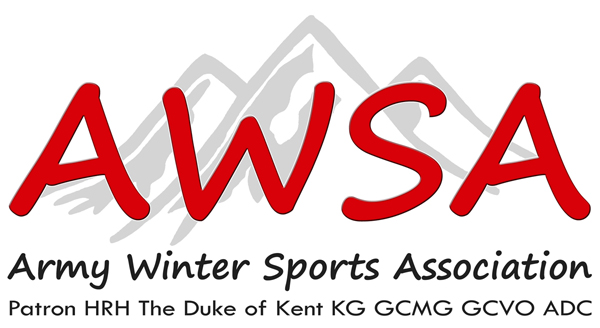 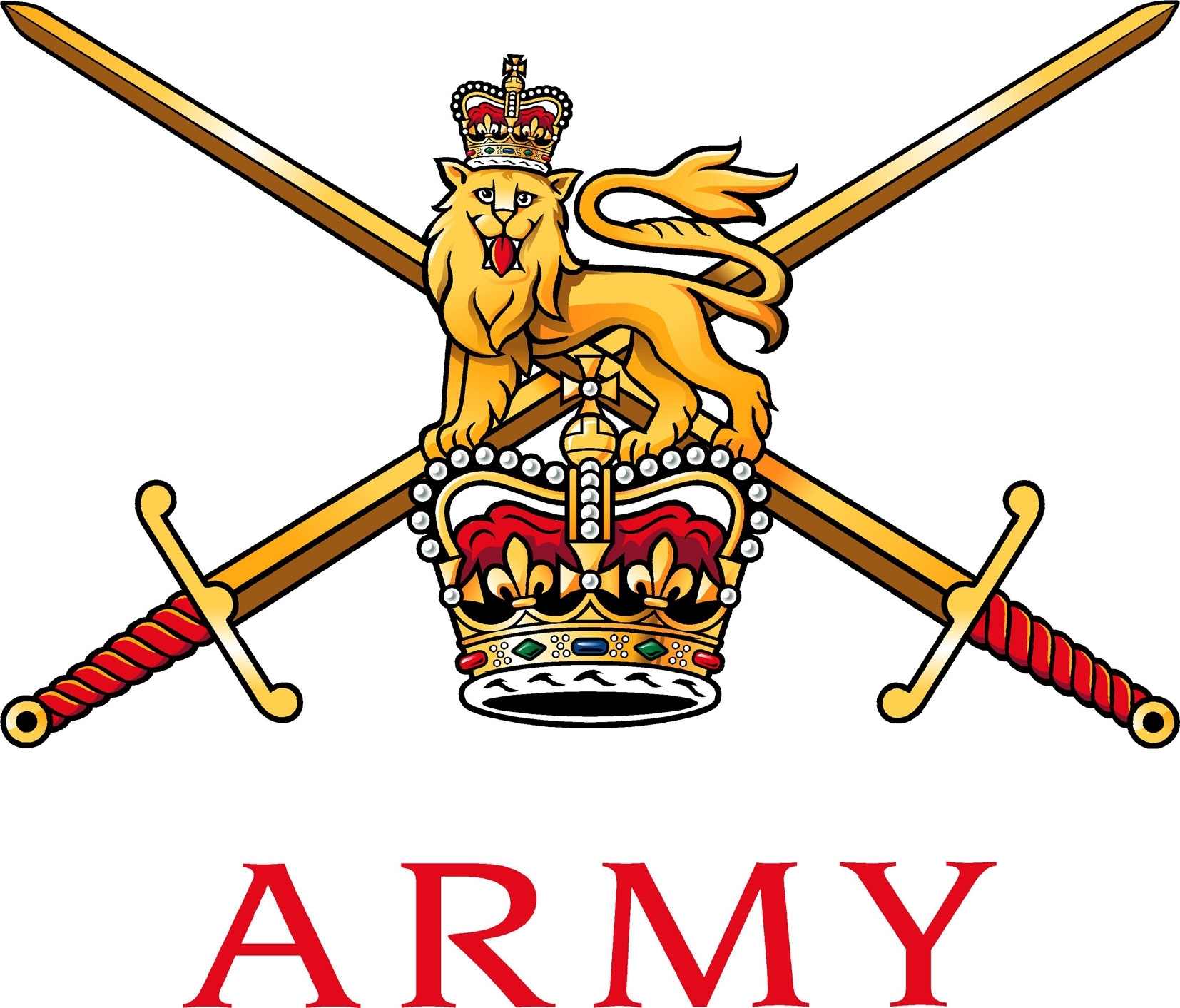 See DistributionReference: AISC/RI2/AI/171812 December 2017EX RACING ICE 2 JOINING INSTRUCTIONS – ARMY NOVICE, JUNIOR & SENIOR ICE CHAMPIONSHIPS, Winterberg, GERMANY (24 jANUARY – 3 February 18)References:A.	Ex RACING ICE 2 WNGO dated 24 Aug 17.B.        2017DIN07-092 Army European Winter Activity Instruction.C.	2017DIN10-008 Army Sports Lottery.D.	2017DIN10-046 Berlin Infantry Brigade Memorial Trust Fund.E.	AGAI Vol 1 Ch 5.F.	JSP 456 Vol 2 Ch 7, Defence Catering Manual.G	JSP 752 Ch 3-6, Tri-Service Regulations for Expenses and Allowances.H.	2017DIN10-023 Travel at Public Expense for Army Sport.I.	SO BFG 4303. J.	JSP 800 Vol 5 Part 2. Defence Movement and Transport RegulationsINTRODUCTION	Ex RACING ICE 2 (Ex RI2) is the Army Novice, Junior and Senior Ice Championships which is to be held in Winterberg, Germany from 24 Jan to 3 Feb 18.  These Army level ice sports events are approved by the Army Sports Control Board.  Service personnel are to be on duty for the event and are not to take leave in order to attend.  The exercise comprises of a training week followed by a race day.  Ex RI2 18 will consist of three parts:Training Week  - Bobsleigh, 25 Jan to 1 Feb 18.Training Week - Skeleton, 26 to 1 Feb 18.  Sgt Manning will be running pre push start training. Timings (TBC). Luge - 29 Jan to 1 Feb 18.d.            Race Day – 2 Feb 18.2.	The Championships will be run on behalf of Director Army Ice Sports, Col Crossfield as part of the Army Winter Sports Association (AWSA) calendar of events.  The draft outline program for the event is at Annex A. 3.	These Joining Instructions are to be read in conjunction with References A-J. PARTICIPATION4.	Eligibility.  Ex RI2 is open to all Army personnel from Regular and Reserve units.  All participants must be medically fit, have an annual membership with the AWSA (£15 annual fee, application form at www.awsa.org.uk) and be members of the Army Sports Lottery.  Only individuals who have successfully completed an Ex RACING ICE ONE may drive a 2-man bobsleigh, skeleton or luge.  Absolute novices may attend but ONLY as a 2-man bobsleigh brakeman or in exceptional circumstances at the discipline Chairman’s discretion.  5.	In order to qualify for entry into the respective championships, individuals/crews must fulfil the following criteria:Novice Driver/Slider.  An individual in his/her first season as a driver or slider.Novice Brake man.  An individual in his/her first season as a brakeman.  Novice Bobsleigh Crew.  A driver who is in his/her first season as a driver with a brakeman who is also in his/her first season.Junior Driver.  An individual in his/her second season as a driver.Junior Bobsleigh Crew.  A driver who is in his/her second season as a driver with a brakeman who is either in his first or second season.Senior.  All personnel who do not qualify for novice or junior status will compete in the senior event.6.	Entry Forms.  These can be found on the AWSA MOSS site and the AWSA web page.  All entry forms are to be submitted to Secretary Luge, WO2 Graham Holmes, Graham.Holmes294@mod.uk  (luge@awsa.org.uk) by NLT 19 Jan 2018.7.	Athletes’ Declaration.  Competitors must be fit and be able to pass their annual fitness tests.  All competitors are to complete and sign an Athlete’s Declaration  at Annex B stating that they are fit to train and compete.  These are to be handed in at registration.8.	Entry Fees.  There will be an entry fee of €10 for all competitors payable at registration on 1 Feb 16.9.	 Registration.  Registration will take place at 1800 hrs on Thu 1 Feb 18 at the Dorint Hotel & Sport resort.  Winterberg/Sauerland. Dorstrabe 1/ Postwiese. 59955 Winterberg-Neuastenberg.               All participants are to ensure that they bring with them proof of insurance, EHIC cards, and completed athlete’s declaration form and entry fee.  Failure to produce any of the above documents will result in a person being unable to slide.  Declaration forms will be available in location. 10.	Equipment.  There are a limited number of sleds available in all three disciplines.  Units owning their own equipment are expected to race with them; however this may not preclude further allocation of Army equipment to the unit.  Individuals must provide the following equipment:a.	Bobsleigh.  Crash helmet, gloves and ice grips for track walks. bobsleigh@awsa.org.uk.b.	Luge.  Gloves (issue flying gloves/cross country skiing gloves recommended).  Further info from luge@awsa.org.uk.  c.	Skeleton.  Gloves, running spikes (just in case there are insufficient needle spikes) and ice grips.  Further info from skeleton@awsa.org.uk.   AUTHORISATION & CLEARANCES11.	Diplomatic Clearance (DIPCLEAR).  Diplomatic clearance will be applied for by the AWSA to cover all participants over the two week period.12.	Transit Clearance (TRANSCLEAR).  Transit clearance is the authority for UK military forces on duty to travel through Belgium, Netherlands, Luxembourg and Northern France; it is obtained from Host Nations on behalf of units by the UK Movement Liaison Staff (Europe).  Team Captains and individuals must submit Appendix 2 to Annex A of Ref B to 29RLC-69-UKMLSE-MCC-RoadBidClk.  Ref B provides all the necessary detail regarding submission.13.	Staff Clearance.  Staff clearance will be applied for by the AWSA to cover all participants over the week period.ADMINISTRATION14.	  Accommodation.  There are a number of options for accommodation around Winterberg and it is the units/individual’s responsibility to secure accommodation before 25 Jan 18.15.	CILOR.   All CILOR applications have to be submitted before the exercise and in accordance to Ref F.  If staying at the Dorint hotel (Staff) only lunch can be claimed due to the half-board accommodation.    16.	Travel.  It is the units responsibility to arrange transport to arrive at Winterberg Germany, Bobsleigh NLT 1600hrs 24 Jan 18. Luge and Skeleton NLT 1600 28 Jan 18.  Where possible units and individuals should seek to use the cheapest transport option available.  Service personnel competing or as essential approved officials on Ex RI2 are eligible to return travel at public expense between their unit base and the championship venue, up to a maximum per capita cost of £175 dependent on unit location (see Ref H for further detail). If flying, the recommended airports are Dortmund and Dusseldorf; they all have a train or bus transfers to Winterberg, check before booking.17.	Driving.  Whilst the roads in Europe are usually kept clear, alpine weather can cause very hazardous driving conditions.  Personnel with vehicles must ensure that they comply with the legal requirements for vehicles in all countries transited; this includes carriage of snow chains.  Advice on this matter can be sought from unit MTOs.    18.	Reserve Personnel.  Attendance at Ex RI2 is at the discretion of the CO of an athlete’s parent unit.  The class of training is to be determined by the unit.  This approach is to ensure that reserve personnel can be actively encouraged to attend rather than constrained by a lack of available MTDs.  19.	Insurance.  All participants must have valid ice sports insurance and a valid EHIC card.  The EHIC cards are available free of charge online at www.ehic.org.uk.  Many companies now cover Ice Sports in their Winter Sports cover.   Insurance can be obtained from Insignia Underwriting (tel: 01722 597980) website: www.insigniaunderwriting.co.uk Contact: richard.dorman@insigniaunderwriting.co.uk or admim@insigniaunderwriting.co.uk or Towergate Wilson and Trinity Insurance.  Personnel should quote AWSA in order to ensure suitable race cover is understood.  Individuals insured are to ensure their provider covers them not only for participation in their chosen discipline, but also for organized training and competition, including permanent disability, injury to themselves and others and helicopter evacuation whilst training and competing on ice.  Proof of insurance will be checked during registration.20.	Medical Cover.  There will be medical cover at the track provided by a military medic.  In severe cases an ambulance can be called.  Daily sick parades will be conducted in the evenings.MISCELLANEOUS21.	Trophies.  A number of trophies have been acquired and awarded in previous years.  Units with trophies are to ensure that engraving has been completed and the trophy is returned to the AWSA Control Board, Aldershot no later than 18 Jan 17.  Trophies for the 17/18 Army Ice Sports Championships will be awarded at the Prize Giving. 22.	Visitors.  All visitors are most welcome to support their teams, however all costs for visitors must be borne by the parent unit or visitor.  It is also advised that they make their own accommodation arrangements, those intending to visit are asked to inform Secretary Luge prior to arrival and to make the Team Captain/Individual they are visiting aware of their requirements and timings. 23.	Dress.  Dress for all Army winter sports activity is civilian.  All athletes should know what clothing is appropriate post Ex RI1.  No military clothing or equipment is to be used or worn during Ex RI2.  24.	Duty Status.  As highlighted in Para 1, all military personnel are to ensure that they are on duty for the duration of the Exercise.  There are various other activities on offer in the Winterberg area.  If individuals choose to participate in these, they will be classed as off duty during that activity.  These activities include, but are not limited to, skiing, snowboarding and cultural/social visits.25.	Documentation.  All personnel are to ensure that they travel with valid and in-date passport and driving license, valid for at least 6 months following the end of Ex RI2.  SAFETY26.	Ice sports are by their very nature activities which if undertaken incorrectly present a serious risk to the physical well-being of participants. Therefore it is essential that a proper approach to managing risk is adopted and followed. 27.	Risk Assessment.   A detailed risk assessment for Ex RI2 has been completed.  Activities covered by standard Army or Joint Service instructions do not require further risk assessment.  Guidance in standard military publications for those activities (such as driving) is to be observed and adhered to.28.	Compassionate and Casualty Reporting Procedures.  Team Captains and individuals are responsible for ensuring that all accidents or incidents are reported directly to the discipline OIC and onwards to the Ex Comd to facilitate timely and accurate formal reporting iaw JSP 751, Joint Casualty and Compassionate Reporting Policy and Procedures.   SUMMARY29.	    Popularity of ice sports has grown over the past few years and we had a great Ex RI2 last season.  Corps and units from across the Army will send competitors to race in the various ice disciplines in a professional yet fun environment.  Those successful in the races during Ex RI 2 will stand a good chance of being selected to represent the Army at the Inter Service Championships to be held at Igls, Innsbruck, Austria 18 Feb to 3 Mar 18.Gillian CookeG CookeMajorArmy Bobsleigh Chairwoman For Director Army Ice Sports, Col CrossfieldAnnexes:A.	Programme of Events (To Follow).B.	Athlete’s Declaration.C.	Staff List (TBC) (LIMDIS).Distribution:Army Ice Sports Competitors*Copy to:Director Army Ice Sports*Secretary AWSA*Secretary Army Luge Association*Secretary Army Bobsleigh Association*Secretary Army Skeleton Association*Annex A to										AISC/RI2/AI/1718										Dated 12 Dec 17PROGRAMME OF EVENTS  (To Follow).										Annex B to										AISC/RI2/AI/1718										Dated 12 Dec 17ATHLETE’S DECLARATION FOR PARTICIPATION IN EX RACING ICE 2I, the undersigned, understanding that my signature to this declaration does not limit the obligation of the organiser to prepare and maintain competition courses in accordance with FIBT/FIL rules and standards,*delete as applicablemake the following declaration:1.	 EX RACING ICE 2 RULES, REGULATIONS AND PROCEDURESI understand and accept that my participation Ex RACING ICE 2 is subject to my acceptance of all rules applicable in connection with such event. The event will be run as close to the FIBT guidelines as possible, noting that due to funding some sled runners may not meet current FIBT/FIL conditions.  I therefore agree to be submitted to such rules, regulations and procedures and to the jurisdiction of the organising committee of Ex RACING ICE 2 which is in charge of applying them.2.	ACKNOWLEDGEMENT OF RISKSI am fully aware and conscious of the potential risks involved in competing in ice sport activities and of the risk caused by speed and gravitational forces, be it during training or during the actual competition.  I recognize that there are risks linked with the attempt to achieve competitive results which requires me to stretch my physical abilities.  I also know and accept that the risk factors include environmental conditions and technical equipment.  I am further aware that certain movements or actions cannot always be anticipated or controlled and therefore cannot be avoided or prevented through safety measures.  Consequently, I know and accept that when I engage in such competitive activities, my physical integrity and, in extreme cases, even my life may be at risk.  Furthermore, I know and accept that the above mentioned dangers linked with my participation may threaten third parties within the competition and training area.  I will conduct my own inspection of training and competition courses. I will immediately notify the Ex RACING ICE 2 officials and/or race jury of any safety concerns I may have. I understand that I am responsible for the choice of the appropriate equipment and of its condition, for the speed at which I race and for the selection of my line through the course.3.	PERSONAL LIABILITYI understand that I may be found personally liable to third parties for damages arising from bodily injury or property damage they may suffer as a result of an occurrence linked with my participation in training or competition.  I agree that it is not the responsibility of Ex RACING ICE 2 staff to inspect or supervise my equipment.4.	RELEASETo the extent permitted by the applicable law, I release the AWSA, my National Association, and the organizers and their respective members, directors, officers, employees, volunteers, contractors and agents from any liability for any loss, injury, or damage suffered in relation to my participation in AWSA sanctioned competition or training.  This declaration shall also be binding on my heirs, successors, beneficiaries, next of kin or assigns who might pursue any legal action in connection with the same5.	UNIT CONTACT DETAILS6.	NEXT OF KINIn order to meet Diplomatic Clearance information requirements, I confirm that my JPA-nominated Next of Kin (NoK) details are as follows below:7.	EHIC DETAILSIn the event of an emergency, it may be necessary to pass EHIC information to the local medical services to secure treatment for you. Please enter the details from your EHIC below:8.	ICE SPORTS INSURANCEIn the event of an emergency, it may be necessary to pass ice sports insurance cover information to the local medical services to secure treatment for you. Please enter the details from your policy documentation below:9.	ATHLETE’S DECLARATIONI understand that all details will be held by the OC Ex RACING ICE 2 and that they will be treated in confidence and used only in the event of an emergency for the provision of medical assistance or military casualty reporting. I have read and understood the above Athlete's Declaration.Signature: _____________________________________Print Name: ____________________________________Date: _________________________Last NameFirst Name (s)Service NumberUnitDiscipline*: 2-Man Bob  /    Luge     /  Skeleton Discipline*: 2-Man Bob  /    Luge     /  Skeleton Discipline*: 2-Man Bob  /    Luge     /  Skeleton Gender*:  Male/FemaleUnit AddressUINDuty Officer Mobile No. Adjt NameAdjt Telephone No.  NameRelationshipContact Details3. Name4. Given Names5. Date of Birth6. Personal ID No.7. ID No. of the Institution8. ID No. of the card9. Expiry DateName of the PolicyholderName of InsurerPolicy No.Emergency Medical Contact Telephone No.